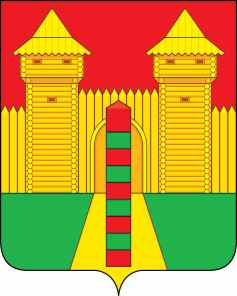 АДМИНИСТРАЦИЯ МУНИЦИПАЛЬНОГО ОБРАЗОВАНИЯ «ШУМЯЧСКИЙ РАЙОН» СМОЛЕНСКОЙ ОБЛАСТИФИНАНСОВОЕ УПРАВЛЕНИЕПРИКАЗот 25.12.2020г. № 60             В соответствии с Бюджетным кодексом Российской Федерации, постановлением Администрации муниципального образования «Шумячский район» Смоленской области от 30.10.2014 № 503 «Об осуществлении бюджетных полномочий главных администраторов доходов местного бюджета муниципального образования «Шумячский район» Смоленской области» (в редакции постановлений от 23.10.2015 №658; от 26.10.2017 года №660; от 20.05.2019 №238) и в целях осуществления функций администрирования отдельных видов доходов бюджетов городского и сельских поселений Шумячского района Смоленской области            ПРИКАЗЫВАЮ:            1. Установить, что Финансовое управление Администрации муниципального образования «Шумячский район» Смоленской области является администратором доходов:              бюджета Шумячского городского поселения по следующим кодам бюджетной классификации:    бюджетов Надейковичского сельского поселения Шумячского района Смоленской области, Озерного сельского поселения Шумячского района Смоленской области, Первомайского   сельского поселения Шумячского района Смоленской области, Понятовского сельского поселения Шумячского района Смоленской области, Руссковского сельского поселения Шумячского района Смоленской области, Снегиревского  сельского поселения Шумячского района Смоленской области, Студенецкого сельского поселения Шумячского района Смоленской области по следующим кодам бюджетной классификации:     2. Контроль за исполнением настоящего приказа возложить на начальника отдела межбюджетных отношений Финансового управления Шумячского района Н.В.Алексееву.Начальник Финансового управленияАдминистрации муниципального образования«Шумячский район» Смоленской области                                        Ю.В.ВозноваО  закреплении   полномочий администратора доходов бюджетов городского и сельских  поселений Шумячского района Смоленской области на 2021 годКод бюджетной классификации Российской ФедерацииКод бюджетной классификации Российской ФедерацииНаименование     кода бюджетной      классификации Российской   ФедерацииАдминистратора доходовДоходов бюджета Шумячского городского поселенияНаименование     кода бюджетной      классификации Российской   Федерации902117 01050 13 0000 180Невыясненные поступления, зачисляемые в бюджеты городских поселений902208 05000 13 0000 150Перечисления из бюджетов городских поселений (в бюджеты городских поселений) для осуществления возврата (зачета) излишне уплаченных или излишне взысканных сумм налогов, сборов и иных платежей, а также сумм процентов за несвоевременное осуществление такого возврата и процентов, начисленных на излишне взысканные суммы    Код бюджетной классификации Российской Федерации    Код бюджетной классификации Российской ФедерацииНаименование     кода бюджетной      классификации Российской   ФедерацииАдминистратора доходовДоходов бюджетов сельских поселенийНаименование     кода бюджетной      классификации Российской   Федерации9021 17 01050 10 0000 180Невыясненные поступления, зачисляемые в бюджеты сельских поселений9022 08 05000 10 0000 150Перечисления из бюджетов сельских поселений (в бюджеты поселений) для осуществления возврата  (зачета) излишне уплаченных  или излишне взысканных сумм налогов, сборов и иных платежей, а также сумм процентов за несвоевременное осуществление такого возврата и процентов, начисленных на излишне взысканные суммы